Программа "РЖД Бонус": Порядок регистрации на программу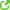 Участие в программе  
Теперь всего 3 шага!1.       Для получения скидки студенту ВУЗа необходимо зарегистрироваться в программе и подтвердить регистрацию по электронной почте2.       Получить в деканате справку на бланке учебного заведения, подтверждающую факт обучения3.       Отправить справку по форме обратной связи в личном кабинетеСкидка будет присвоена в течение 2-х суток с момента отправки справки.Упрощенная схема получения скидки действует для студентов и аспирантов в возрасте от 16 до 25 лет. Студентам и аспирантам старше 25 лет для получения скидки необходимо обратиться в Профком или Студенческий совет своего ВУЗа и сообщить свой номер участника программы лояльности. Скидка действует до 1 сентября следующего учебного года. Для продления скидки необходимо отправить справку, выданную в новом учебном году или повторно обратиться в Профком или Студенческий совет ВУЗа.При посадке в поезд необходимо предъявить:
· надлежащим образом оформленный проездной документ (билет);
· документ, удостоверяющий личность, на основании которого приобретен электронный билет;
· АО «ФПК» оставляет за собой право проверить дополнительно студенческий билет и справку